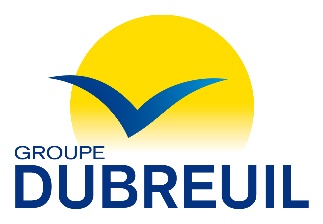 Vous souhaitez évoluer dans un environnement favorisant votre développement professionnel ? Dans une entreprise qui sait vous reconnaître et vous accompagner dans votre parcours ?  Le Groupe DUBREUIL (5000 collaborateurs – 2,2 milliards de CA), groupe composé de PME, est fortement investi dans la distribution et le transport aérien. Groupe Dubreuil Services compte près de 140 collaborateurs et assure un rôle de conseil et d’expertise (finance, droit, informatique, RH, marketing, ect…) auprès de l'ensemble des filiales du Groupe. Dans le cadre de notre développement, nous recrutons :1 Assistant Chef de Projet AMO (H/F) en CDICDI, basé à Bellevigny (85)Alors, envie de nous rejoindre ?Missions : Au sein de notre service Immobilier et sous la responsabilité d’Olivier, votre responsable, vous serez en charge de :Répondre aux besoins des filiales du Groupe sur les travaux d’aménagement des bâtiments ;Assurer les visites techniques sur les sites et rédiger les cahiers des charges pour les maitres d’œuvre ;Suivre les aspects techniques et financiers du projet, en études et en travaux, et assurer la coordination avec les différentes parties prenantes ;Assister votre responsable sur les projets de création, extension et rénovation des bâtiments ;Assurer un reporting régulier de votre activité. Environnement de travail : Votre responsable sera présent pour vous accompagner dans la prise en main de votre poste et vous bénéficierez d’un parcours d'intégration interne. Vous intégrerez le Pôle Immobilier du Groupe composé de 3 personnes, et participerez pleinement à la vie du service !Profil : De formation Bac + 3 de Type Génie Civil ou Economiste de la construction, vous êtes débutant(e) avec une forte envie d’apprendre.Si vous êtes toujours là et intéressé(e), que vous êtes pragmatique, autonome, disposez d’un bon relationnel, êtes capable de gérer plusieurs dossiers simultanément et souhaitez développer vos compétences grâce à une grande variété de sujets à traiter… alors ce poste est pour vous !Pour finir de vous convaincre, nous vous proposons : Une rémunération selon expérience, une mutuelle pour vous et votre famille, la possibilité de partager les bénéfices de la société et un cadre de travail attractif : accès au restaurant d’entreprise, salle de sport….Des déplacements réguliers sont à prévoir au sein de nos sites basés sur le Grand Ouest.Contact : pour postuler : https://www.groupedubreuil.com/offres/5599Rejoignez le GROUPE DUBREUIL, une aventure familiale, un groupe agile et dynamique.  Parce que les images parlent mieux que les mots, venez voir tout ce que nous sommes (https://www.youtube.com/watch?v=M_6PwkNucNw) 